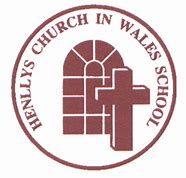 Henllys Church in Wales SchoolThis policy applies to all members of the school community (including staff, students / pupils, volunteers, parents / carers, visitors, community users) who have access to and are users of school ICT systems, both in and out of the school.Development / Monitoring / Review of this PolicyThis e-Safety policy has been developed by a working group / committee made up of: Headteacher / Principal / Senior Leaders e-Safety Officer / Coordinator Staff – including Teachers, Support Staff, Technical staffGovernorsConsultation with the whole school community has taken place through a range of formal and informal meetings. Schedule for Development / Monitoring / ReviewThe school will monitor the impact of the policy using:  (delete / add as relevant)Logs of reported incidentsMonitoring logs of internet activity (including sites visited) Internal monitoring data for network activitySurveys / questionnaires of students / pupils parents / carers staffRoles and ResponsibilitiesThe following section outlines the e-Safety roles and responsibilities of individuals and groups within the school: Governors: Governors are responsible for the approval of the e-Safety Policy and for reviewing the effectiveness of the policy. This will be carried out by the Governing body / Governor’s sub-committee receiving regular information about e-Safety incidents and monitoring reports. A member of the Governing Body should take on the role of e-Safety Governor  to include:  regular meetings with the e-Safety Co-ordinator / Officerregular monitoring of e-Safety incident logsregular monitoring of filtering / change control logs (where possible)reporting to relevant Governors / sub-committee / meeting Headteacher / Principal and Senior Leaders:The Headteacher / Principal has a duty of care for ensuring the safety (including e-Safety) of members of the school community, though the day to day responsibility for e-Safety may be delegated to the e-Safety Co-ordinator / Officer.The Headteacher and (at least) another member of the Senior Leadership Team / Senior Management Team should be aware of the procedures to be followed in the event of a serious e-Safety allegation being made against a member of staff.  The Headteacher / Principal / Senior Leaders are responsible for ensuring that the e-Safety Coordinator / Officer and other relevant staff receive suitable training to enable them to carry out their e-Safety roles and to train other colleagues, as relevant.  The Headteacher / Principal / Senior Leaders will ensure that there is a system in place to allow for monitoring and support of those in school who carry out the internal e-Safety monitoring role. This is to provide a safety net and also support to those colleagues who take on important monitoring roles. The Senior Leadership Team / Senior Management Team will receive regular monitoring reports from the e-Safety Co-ordinator / Officer.  e-Safety Coordinator / Officer: Louise SulwayThe e-Safety Coordinator / Officerleads the e-Safety committeetakes day to day responsibility for e-Safety issues and has a leading role in establishing and reviewing  the school e-Safety policies / documentsensures that all staff are aware of the procedures that need to be followed in the event of an e-Safety incident taking place. provides (or identifies sources of) training and advice for staff liaises with the Local Authority / relevant bodyliaises with (school) technical staffreceives reports of e-Safety incidents and creates a log of incidents to inform future e-Safety developments. meets regularly with e-Safety Governor  to discuss current issues, review incident logs and if possible, filtering / change control logsattends relevant meeting / sub-committee of Governors  reports regularly to Senior Leadership TeamNetwork Manager / Technical staff: SRS – Paul SimmsNOTE: If the school has a managed ICT service provided by an outside contractor, it is the responsibility of the school to ensure that the managed service provider carries out all the e-Safety measures that would otherwise be the responsibility of the school technical staff, as suggested below. It is also important that the managed service provider is fully aware of the school e-Safety policy and procedures.The Network Manager / Technical Staff  (or managed service provider) is responsible for ensuring: that the school’s  technical infrastructure is secure and is not open to misuse or malicious attackthat the school meets (as a minimum) the required e-Safety technical requirements as identified by the  Local Authority or  other relevant body and also the e-Safety Policy / Guidance that may apply. that users may only access the networks and devices through a properly enforced password protection policy, in which passwords are regularly changedthat the filtering policy (if one exists), is applied and updated on a regular basis and its implementation is not the sole responsibility of any single person. that they keep up to date with e-Safety technical information in order to effectively carry out their e-Safety role and to inform and update others as relevantthat the use of the network / internet / Virtual Learning Environment  / remote access / email is regularly monitored in order that any misuse / attempted misuse can be reported to the  Headteacher / Principal / Senior Leader; e-Safety Coordinator / Officer for investigation / action / sanctionthat (if present) monitoring software / systems are implemented and updated as agreed in school   policiesBlended learning agreements/risk assessment are in place and monitored Teaching and Support StaffAre responsible for ensuring that:they have an up to date awareness of e-Safety matters and of the current school e-Safety policy and practicesthey have read, understood and signed the Staff Acceptable Use Policy / Agreement (AUP / AUA)they report any suspected misuse or problem to the Headteacher / Principal / Senior Leader ; e-Safety Coordinator / Officer for investigation / action all digital communications with students / pupils / parents / carers should be on a professional level and only carried out using official school systems e-Safety issues are embedded in all aspects of the curriculum and other activities students / pupils understand and follow the  e-Safety and acceptable use agreements / policiesstudents / pupils have a good understanding of research skills and the need to avoid plagiarism and uphold copyright regulationsthey monitor the use of digital technologies, mobile devices, cameras etc. in lessons and other school activities (where allowed) and implement current policies with regard to these devicesin lessons where internet use is pre-planned students / pupils should be guided to sites checked as suitable for their use and that processes are in place for dealing with any unsuitable material that is found in internet searchesBlended learning agreements/risk assessment are adhered to during virtual lessons (see appendix)Designated Safeguarding Person - P. Minto, Deputy D.S.P. - R. Llewellyn.The Safeguarding Designated Person should be trained in e-Safety issues and be aware of the potential for serious safeguarding issues to arise from:sharing of personal data access to illegal / inappropriate materialsinappropriate on-line contact with adults / strangerspotential or actual incidents of groomingcyber-bullyingE-Safety GroupThe e-Safety Group provides a consultative group that has wide representation from the school community, with responsibility for issues regarding e-Safety and monitoring the e-Safety policy including the impact of initiatives. Depending on the size or structure of the school this committee may be part of the safeguarding group.  The group will also be responsible for regular reporting to the Governing Body. Members of the e-Safety Group and Digital Leaders will assist the e-Safety Coordinator / Officer) with:the production / review / monitoring of the school e-Safety policy / documents. the production / review / monitoring of the school filtering policy (if possible and if the school chooses to have one) and requests for filtering changes.mapping and reviewing the e-Safety curricular provision – ensuring relevance, breadth and progressionmonitoring network / internet / incident logs where possibleconsulting stakeholders – including parents / carers and the students / pupils about the e-Safety provisionmonitoring improvement actions identified through use of the 360 degree safe Cymru self review toolAn e-Safety Group Terms of Reference Template can be found in the appendices (B4)Students / pupils:are responsible for using the school  digital technology systems in accordance with the Student / Pupil Acceptable Use Agreementhave a good understanding of research skills and the need to avoid plagiarism and uphold copyright regulationsneed to understand the importance of reporting abuse, misuse or access to inappropriate materials and know how to do sowill be expected to know and understand policies on the use of mobile devices and digital cameras. They should also know and understand policies on the taking / use of images and on cyber-bullying.should understand the importance of adopting good e-Safety practice when using digital technologies out of school and realise that the school’s e-Safety Policy covers their actions out of school, if related to their membership of the schoolParents / CarersParents / Carers play a crucial role in ensuring that their children understand the need to use the internet / mobile devices in an appropriate way. The school will take every opportunity to help parents understand these issues through parents’ evenings, newsletters, letters, website / VLE and information about national / local e-Safety campaigns / literature.  Parents and carers will be encouraged to support the school in promoting good e-Safety practice and to follow guidelines on the appropriate use of:digital and video images taken at school eventsaccess to parents’ sections of the website / VLE  and on-line student / pupil recordstheir children’s personal devices in the school   (where this is allowed)Parents and children sign an acceptable use letter which highlights the importance of staying safe within Henllys Church in Wales school and at home. Blended learning agreement to be signed by parents/guardians for participation in Virtual live lessons Community UsersCommunity Users who access school systems / website / VLE as part of the wider school provision will be expected to sign a Community User AUA before being provided with access to school systems. Policy StatementsEducation – young people Whilst regulation and technical solutions are very important, their use must be balanced by educating students / pupils to take a responsible approach.  The education of students / pupils in e-Safety is therefore an essential part of the school’s e-Safety provision. Children and young people need the help and support of the school to recognise and avoid e-Safety risks and build their resilience.E-Safety should be a focus in all areas of the curriculum and staff should reinforce e-Safety messages across the curriculum. The e-safety curriculum should be broad, relevant and provide progression, with opportunities for creative activities and will be provided in the following ways: A planned e-Safety curriculum should be provided as part of  ICT / Computing / PSE / Digital Literacy lessons or other lessons and should be regularly revisited Key e-Safety messages should be reinforced as part of a planned programme of assemblies and tutorial / pastoral activitiesStudents / pupils should be taught in all lessons to be critically aware of the materials / content they access on-line and be guided to validate the accuracy of information.Students / pupils should be taught to acknowledge the source of information used and to respect copyright when using material accessed on the internetStudents / pupils should be helped to understand the need for the student / pupil Acceptable Use Agreement  and encouraged to adopt safe and responsible use both within and outside schoolStaff should act as good role models in their use of digital technologies  the internet and mobile devicesin lessons where internet use is pre-planned, it is best practice that students / pupils should be guided to sites checked as suitable for their use and that processes are in place for dealing with any unsuitable material that is found in internet searches. Where students / pupils are allowed to freely search the internet, staff should be vigilant in monitoring the content of the websites the young people visit. It is accepted that from time to time, for good educational reasons, students may need to research topics (eg racism, drugs, discrimination) that would normally result in internet searches being blocked. In such a situation, staff can request that the Technical Staff (or other relevant designated person) can temporarily remove those sites from the filtered list  for the period of study. Any request to do so, should be auditable, with clear reasons for the need.  Education – parents / carers Many parents and carers have only a limited understanding of e-Safety risks and issues, yet they play an essential role in the education of their children and in the monitoring / regulation of the children’s on-line behaviours. Parents may  underestimate how often children and young people come across potentially harmful and inappropriate material on the internet and may be unsure about how to respond.  The school will therefore seek to provide information and awareness to parents and carers through Curriculum activities – Parent/ Pupil workshopsEach half term an E-safety activity will be planned for and delivered in Each Year group – documented on the HWB shared resource.Letters, newsletters, web site, VLE such as the HWBParents / Carers evenings / sessionsHigh profile events / campaigns eg Safer Internet Day Reference to the relevant web sites / publications eg https://hwb.wales.gov.uk/  www.saferinternet.org.uk/    http://www.childnet.com/parents-and-carers Education – The Wider Community The school   will provide opportunities for local community groups / members of the community to gain from the school’s e-Safety knowledge and experience. This may be offered through the following:Providing family learning courses in use of new digital technologies, digital literacy and e-SafetyE-safety messages targeted towards grandparents and other relatives as well as parents. The school VLE /  website will provide e-Safety information for the wider communitySupporting community groups eg Early Years Settings, Childminders,  youth / sports / voluntary groups to enhance their e-Safety provision)Education & Training – Staff / VolunteersIt is essential that all staff receive e-Safety training and understand their responsibilities, as outlined in this policy. Training will be offered as followsA planned programme of formal e-Safety training will be made available to staff. This will be regularly updated and reinforced. An audit of the e-Safety training needs of all staff will be carried out regularly. It is expected that some staff will identify e-Safety as a training need within the performance management process. All new staff should receive e-Safety training as part of their induction programme, ensuring that they fully understand the school e-Safety policy and Acceptable Use Agreements. The e-Safety Coordinator / Officer (or other nominated person) will receive regular updates through attendance at external training events (eg from Consortium / SWGfL / LA / other relevant organisations) and by reviewing guidance documents released by relevant organisations.This e-Safety policy and its updates will be presented to and discussed by staff in staff / team meetings / INSET days.The e-Safety Coordinator / Officer (or other nominated person) will provide advice / guidance / training to individuals as required.  Training – Governors  Governors should take part in e-Safety training / awareness sessions, with particular importance for those who are members of any sub committee / group involved in technology / e-Safety / health and safety / safeguarding . This may be offered in a number of ways:Attendance at training provided by the Local Authority / National Governors Association  / or other relevant organisation (eg SWGfL). Participation in school training / information sessions for staff or parents E-Safety officer – Louise Sulway  E – Safety resources from the HWBTechnical – infrastructure / equipment, filtering and monitoring  If the school has a managed ICT service provided by an outside contractor, it is the responsibility of the school to ensure that the managed service provider carries out all the e-Safety measures that would otherwise be the responsibility of the school, as suggested below. It is also important that the managed service provider is fully aware of the school e-Safety Policy /  Acceptable Use Agreements. The school should also check their Local Authority / other relevant body policies on these technical issues if the service is not provided by the Authority.The school will be responsible for ensuring that the school infrastructure / network is as safe and secure as is reasonably possible and that policies and procedures approved within this policy are implemented.  It will also need to ensure that the relevant people named in the above sections will be effective in carrying out their e-Safety responsibilities: School technical systems will be managed in ways that ensure that the school meets recommended technical requirements There will be regular reviews and audits of the safety and security of school technical systemsServers, wireless systems and cabling must be securely located and physical access restrictedAll users will have clearly defined access rights to school technical systems and devices. All users will be provided with a username and secure password by Louise Sulway who will keep an up to date record of users and their usernames. Users are responsible for the security of their username and password.The “master / administrator” passwords for the school  ICT system, used by the Network Manager (or other person) must also be available to the Headteacher.SMT is responsible for ensuring that software licence logs are accurate and up to date and that regular checks are made to reconcile the number of licences purchased against the number of software installations Internet access is filtered for all users. Illegal content (child sexual abuse images) is filtered by the broadband or filtering provider by actively employing the Internet Watch Foundation CAIC list.  Content lists are regularly updated and internet use is logged and regularly monitored. The SRS has (if possible) provided enhanced / differentiated user-level filtering Where possible, school staff regularly monitor and record the activity of users on the school technical systems and users are made aware of this in the Acceptable Use Agreement. An appropriate system is in place,  for users to report any actual / potential technical incident / security breach  to Headteacher and Louise SulwayAppropriate security measures are in place to protect the servers, firewalls, routers, wireless systems,  work stations, mobile devices etc from accidental or malicious attempts which might threaten the security of the school systems and data. These are tested regularly. The school infrastructure and individual workstations are protected by up to date virus software.An agreed policy is in place  for the provision of temporary access of “guests” (eg trainee teachers, supply teachers, visitors) onto the school systems. “Guests” to sign the acceptable use form.An agreed policy is in place regarding the extent of personal use that users (staff / students / pupils / community users) and their family members are allowed on school devices that may be used out of school. Staff have permission to take ipads home and use on their wifi system. An agreed policy is in place that allows staff to / forbids staff from downloading executable files and  installing programmes on school devices. An agreed policy is in place regarding the use of removable media (eg memory sticks / CDs / DVDs) by users on school  devices. Personal data cannot be sent over the internet or taken off the school site unless safely encrypted or otherwise secured. Use of digital and video images The development of digital imaging technologies has created significant benefits to learning, allowing staff and students / pupils instant use of images that they have recorded themselves or downloaded from the internet. However, staff, parents / carers and students / pupils need to be aware of the risks associated with publishing digital images on the internet. Such images may provide avenues for cyberbullying to take place. Digital images may remain available on the internet forever and may cause harm or embarrassment to individuals in the short or longer term. It is common for employers to carry out internet searches for information about potential and existing employees. The school will inform and educate users about these risks and will implement policies to reduce the likelihood of the potential for harm:  When using digital images, staff should inform and educate students / pupils about the risks associated with the taking, use, sharing, publication and distribution of images. In particular they should recognise the risks attached to publishing their own images on the internet eg on social networking sites.In accordance with guidance from the Information Commissioner’s Office, parents / carers are welcome to take videos and digital images of their children at school events for their own personal use (as such use in not covered by the Data Protection Act). To respect everyone’s privacy and in some cases protection, these images should not be published / made publicly available on social networking sites, nor should parents / carers comment on any activities involving other students / pupils in the digital / video images. Staff to share this with parents Staff and volunteers  are allowed to take digital / video images to support educational aims, but must follow school policies concerning the sharing, distribution and publication of those images. Those  images should only be taken on school equipment, the personal equipment of staff should not be used for such purposes.Care should be taken when taking digital / video images that students / pupils are appropriately dressed and are not participating in activities that might bring the individuals or the school into disrepute. Students / pupils must not take, use, share, publish or distribute images of others without their permission Photographs published on the website, or elsewhere that include students / pupils will be selected carefully and will comply with good practice guidance on the use of such images.Students’ / Pupils’ full names will not be used anywhere on a website or blog, particularly in association with photographs.Written permission from parents or carers will be obtained before photographs of students / pupils are published on the school website Data ProtectionPersonal data will be recorded, processed, transferred and made available according to the Data Protection Act 1998 which states that personal data must be:Fairly and lawfully processedProcessed for limited purposesAdequate, relevant and not excessiveAccurateKept no longer than is necessaryProcessed in accordance with the data subject’s rightsSecureOnly transferred to others with adequate protection.The school must ensure that:It will hold the minimum personal data necessary to enable it to perform its function and it will not hold it for longer than necessary for the purposes it was collected for. Every effort will be made to ensure that data held is accurate, up to date and that inaccuracies are corrected without unnecessary delay. All personal data will be fairly obtained in accordance with the “Privacy Notice” and lawfully processed in accordance with the “Conditions for Processing”. It has a Data Protection Policy It is registered as a Data Controller for the purposes of the Data Protection Act (DPA)Responsible persons are appointed / identified -  Senior Information Risk Officer (SIRO) and Information Asset Owners (IAOs)Risk assessments are carried outIt has clear and understood arrangements for the security, storage and transfer of personal dataData subjects have rights of access and there are clear procedures for this to be obtainedThere are clear and understood policies and routines for the deletion and disposal of dataThere is a policy for reporting, logging, managing and recovering from information risk incidentsThere are clear Data Protection clauses in all contracts where personal data may be passed to third partiesThere are clear policies about the use of cloud storage / cloud computing which ensure that such data storage meets the requirements laid down by the Information Commissioner’s Office. Staff must ensure that they: At all times take care to ensure the safe keeping of personal data, minimising the risk of its loss or misuse.Use personal data only on secure password protected computers and other devices, ensuring that they are properly “logged-off” at the end of any session in which they are using personal data.Transfer data using encryption and secure password protected devices.When  personal data is stored on any portable computer system, memory stick or any other removable media:the device must be password protected the device must offer approved virus and malware checking software the data must be securely deleted from the device, in line with school policy (below) once it has been transferred or its use is complete Communications  This is an area of rapidly developing technologies and uses. Schools will need to discuss and agree how they intend to implement and use these technologies eg few schools allow  students / pupils  to use mobile phones in lessons, while others identify educational potential and allow their use. This section may also be influenced by the age of the students / pupils. The table has been left blank for school to choose its own responses.A wide range of rapidly developing communications technologies has the potential to enhance learning. The following table shows how the school currently considers the benefit of using  these technologies for education outweighs their  risks / disadvantages:The school may also wish to add some of the following policy statements about the use of communications technologies, in place of, or in addition to the above table:When using communication technologies the school considers the following as good practice:The official school email service may be regarded as safe and secure and is monitored. Users should be aware that email communications are monitored.  Staff and students / pupils should therefore use only the school   email service to communicate with others when in school, or on school   systems (eg by remote access).Users must immediately report to the nominated person – in accordance with the school   policy -  the receipt of any communication that makes them feel uncomfortable, is offensive, discriminatory, threatening or bullying in nature and must not respond to any such communication. Any digital communication between staff and students / pupils or parents / carers (email, chat, VLE etc) must be professional in tone and content. These communications may only take place on official (monitored) school systems. Personal email addresses, text messaging or social media must not be used for these communications. Whole class / group email addresses may be used at KS1, while students / pupils at KS2 and above will be provided with individual school email addresses for educational use. (Schools may choose to use group or class email addresses for younger age groups eg. at KS1)  Students / pupils should be taught about e-Safety issues, such as the risks attached to the sharing  of personal details. They should also be taught strategies to deal with inappropriate communications and be reminded of the need to communicate appropriately when using digital technologies.Personal information should not be posted on the school   website and only official email addresses should be used to identify members of staff. Social Media - Protecting Professional IdentityWith an increase in use of all types of social media for professional and personal purposes a policy that sets out clear guidance for staff to manage risk and behaviour online is essential. Core messages should include the protection of pupils, the school and the individual when publishing any material online.  Expectations for teachers’ professional conduct are set out by the General Teaching Council Wales (GTCW)  but all adults working with children and young people must understand that the nature and responsibilities of their work place them in a position of trust and that their conduct should reflect this.  All schools and local authorities have a duty of care to provide a safe learning environment for pupils and staff.  Schools and local authorities could be held responsible, indirectly for acts of their employees in the course of their employment.  Staff members who harass, cyberbully, discriminate on the grounds of sex, race or disability or who defame a third party may render the school or local authority liable to the injured party.   Reasonable steps to prevent predictable harm must be in place. All staff working at any educational establishment are expected to demonstrate a professional approach and respect for pupils and their families and for colleagues and the learning setting.The school provides the following measures to ensure reasonable steps are in place to minimise risk of harm to pupils, staff and the school through limiting access to personal information: Training to include: acceptable use; social media risks; checking of settings; data protection; reporting issues.  Clear reporting guidance, including responsibilities, procedures and sanctionsRisk assessment, including legal riskSchool staff should ensure that:No reference should be made in social media to students / pupils, parents / carers or school staff They do not engage in online discussion on personal matters relating to members of the school community Personal opinions should not be attributed to the school or local authoritySecurity settings on personal social media profiles are regularly checked to minimise risk of loss of personal information. The school’s use of social media for professional purposes will be checked regularly by the senior risk officer and e-Safety committee to ensure compliance with the Social Media, Data Protection, Communications, Digital Image and Video Policies.  Unsuitable / inappropriate activitiesSome internet activity eg accessing child abuse images or distributing racist material is illegal and would obviously be banned from school   and all other technical systems. Other activities eg cyber-bullying would be banned and could lead to criminal prosecution. There are however a range of activities which may, generally, be legal but would be inappropriate in a school context, either because of the age of the users or the nature of those activities. The school believes that the activities referred to in the following section would be inappropriate in a school context and that users, as defined below, should not engage in these activities in school or outside school when using school equipment or systems. The school policy restricts usage as follows: (The school should agree its own responses and place the ticks in the relevant columns, in the table above. They may also wish to add additional text to the column(s) on the left to clarify issues. The last section of the table has been left blank for schools to decide their own responses)Responding to incidents of misuseThis guidance is intended for use when staff need to manage incidents that involve the use of online services. It encourages a safe and secure approach to the management of the incident.  Incidents might involve illegal or inappropriate activities (see “User Actions” above).  Illegal Incidents If there is any suspicion that the web site(s) concerned may contain child abuse images, or if there is any other suspected illegal activity, refer to the right hand side of the Flowchart (below and appendix) for responding to online safety incidents and report immediately to the police. All classes have the flow chart clearly displayed.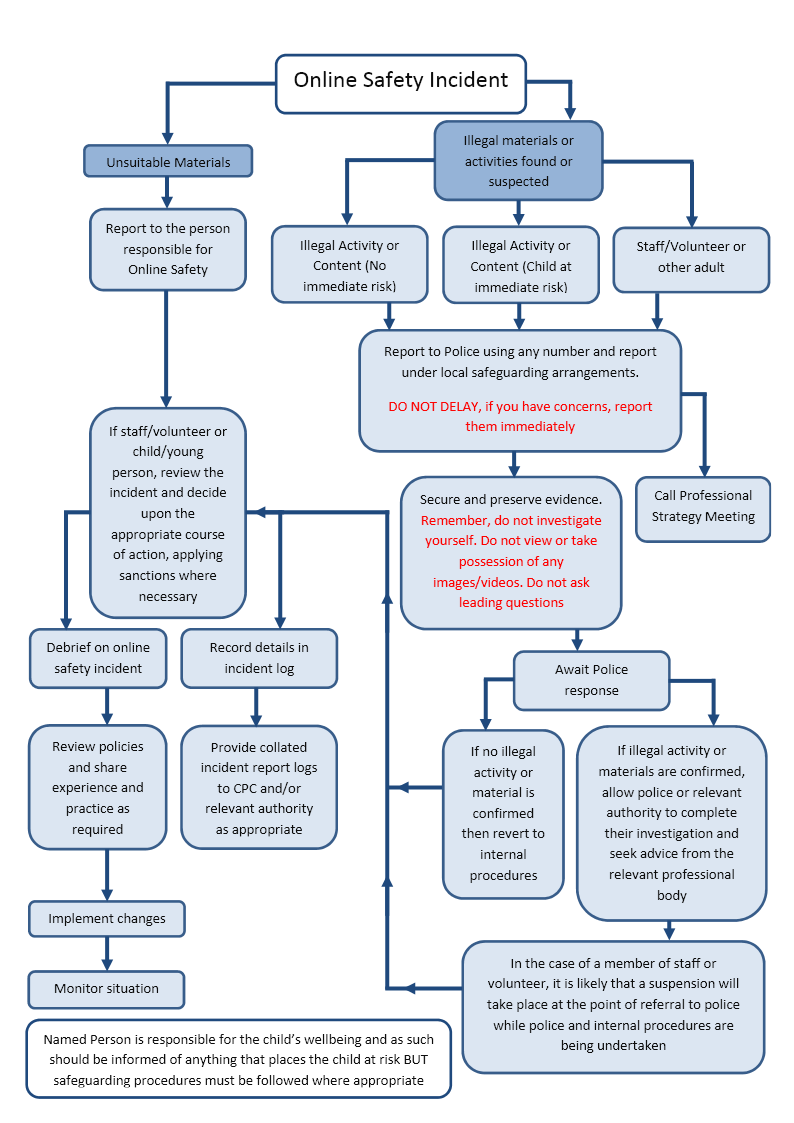 Other Incidents It is hoped that all members of the school community will be responsible users of digital technologies, who understand and follow school policy. However, there may be times when infringements of the policy could take place, through careless or irresponsible or, very rarely, through deliberate misuse.  In the event of suspicion, all steps in this procedure should be followed:Have more than one senior member of staff / volunteer involved in this process. This is vital to protect individuals if accusations are subsequently reported.Conduct the procedure using a designated computer that will not be used by young people and if necessary can be taken off site by the police should the need arise. Use the same computer for the duration of the procedure.It is important to ensure that the relevant staff should have appropriate internet access to conduct the procedure, but also that the sites and content visited are closely monitored and recorded (to provide further protection). Record the URL of any site containing the alleged misuse and describe the nature of the content causing concern. It may also be necessary to record and store screenshots of the content on the machine being used for investigation. These may be printed, signed  and attached to the form (except in the case of images of child sexual abuse – see below)Once this has been completed and fully investigated the group will need to judge whether this concern has substance or not. If it does then appropriate action will be required and could include the following:Internal response or discipline proceduresInvolvement by Local Authority or national / local organisation (as relevant). Police involvement and/or actionIf content being reviewed includes images of Child abuse then the monitoring should be halted and referred to the Police immediately. Other instances to report to the police would include:incidents of ‘grooming’ behaviourthe sending of obscene materials to a childadult material which potentially breaches the Obscene Publications Actcriminally racist materialother criminal conduct,  activity or materialsIsolate the computer in question as best you can. Any change to its state may hinder a later police investigation.It is important that all of the above steps are taken as they will provide an evidence trail for the school and possibly the police and demonstrate that visits to these sites were carried out for safeguarding purposes. The completed form should be retained by the group for evidence and reference purposes.School ActionsIt is more likely that the school will need to deal with incidents that involve inappropriate rather than illegal misuse. It is important that any incidents are dealt with as soon as possible in a proportionate manner, and that members of the school community are aware that incidents have been dealt with. It is intended that incidents of misuse will be dealt with through normal behaviour / disciplinary procedures as follows: Incident to follow Good to be Green policyLouise Sulway to log incidents and give to Head teacher.Log kept in the Office in a locked file. 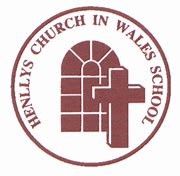 Blended/Distance Learning During the current climate, Henllys Church in Wales needs to have procedures in place in the event that your child or your child’s class or teacher are unable to attend school due to having to self-isolate. We also have to consider what would happen in the event of another lockdown which included the closure of all schools.    In line with our Blended Learning Policy (which can be found on our school website), the school will revert back to an ‘asynchronous’ approach to online learning to ensure we are providing opportunities to allow the children to continue with their education. Homelearning will be set on the children’s Dojo portfolio. All homelearning can then be uploaded onto this platform and teachers will provide feedback on work submitted. The children (and you) can then complete work set at convenient times during the day. Teachers may also upload pre-recorded demonstrations to aid the understanding of tasks set and help develop key skills. There will also be opportunities to have synchronous wellbeing ‘check ins’ with the class teachers or LSA’s and some classmates via Video Conferencing on Microsoft Teams. This proved to be highly effective during our last lockdown and feedback from parents and pupils was very positive. Blended/Distance Learning Video Conferencing Agreement In order to maintain a safe and purposeful environment during these wellbeing ‘check ins’ please read the following information with your child or children. Teacher’s agreement Discuss roles and responsibilities with children at the outset of all sessions/lessons. Notify the school, children and parents/carers of any scheduled sessions/lessons, cancelled or changes in arrangements. Ensure that we keep ourselves up-to-date with all relevant policies and procedures including online safety, safeguarding and data protection policies. Prevent a one-to-one situation at the end of an online ‘check in’ sessions/lessons by disconnecting all participants at the close of the lesson/session. Children’s agreement I will ensure I am punctual for Video Conferencing sessions/lessons. I will show respect for others within the online classroom. I will dress appropriately for all lessons/sessions, thinking about respect for others. I will ensure the location I log in from is appropriate and change my ‘background’ setting as agreed with the teacher. I will seek to contribute to the session/lesson in a positive manner and not be disruptive at any time I will not share images of the session/lesson. Parental/Guardian agreement To ensure E-safety measures are taking place, I agree that a parent/guardian must be present during the duration of all Video Conferencing sessions/lessons.  I will also dress appropriately for all lessons/sessions. Please edit the following permission slip and copy and paste it to your child’s class teacher via Class Dojo.  I………………………..…. give permission for …………..……...…… to participate in Video Conferencing wellbeing ‘check ins’ with fellow class members and members of staff. I can confirm that I have read the guidance above with my child and that during the duration of the Video Conferencing session/lesson a parent/guardian will be present at all times.  Signed: ……………………… (Please type your name)      Date……………………. Relationship to child: ………………………………..….... Please note that your child can not attend any Video Conferencing sessions/lessons without your permission. Risk assessment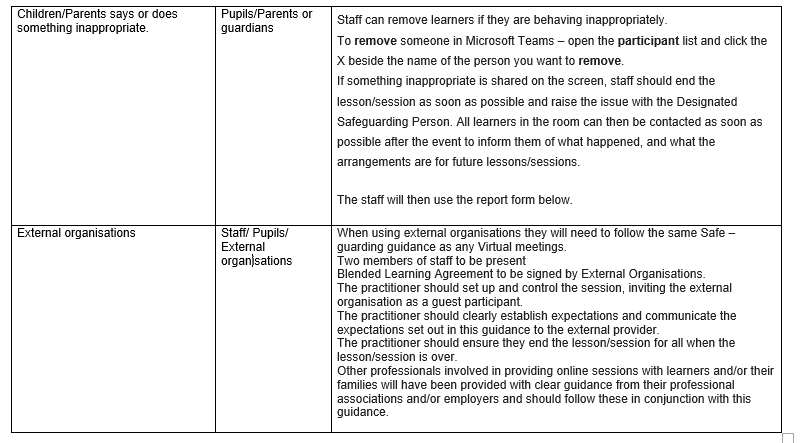 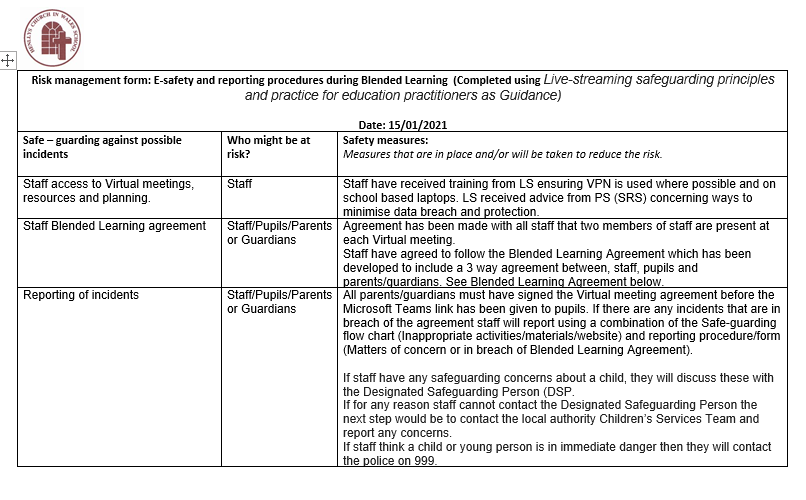 This e-Safety policy was approved by the Governing Body / Governors Sub Committee on:The implementation of this e-Safety policy will be monitored by the:Online Safety group:Louise SulwayMark YendleKate BaldwinMr K Jones (Governor)Monitoring will take place at regular intervals:Annually  – June 2021The Governing Body / Governors Sub Committee will receive a report on the implementation of the e-Safety policy generated by the monitoring group (which will include anonymous details of e-Safety incidents) at regular intervals:Annually – June 2021The e-Safety Policy will be reviewed annually, or more regularly in the light of any significant new developments in the use of the technologies, new threats to e-Safety or incidents that have taken place. The next anticipated review date will be:Annually – June 2021Should serious e-Safety incidents take place, the following external persons / agencies should be informed:LA ICT Manager, LA Safeguarding Officer, Police Staff & other adultsStaff & other adultsStaff & other adultsStudents / PupilsStudents / PupilsStudents / PupilsStudents / PupilsStudents / PupilsCommunication TechnologiesAllowedAllowed at certain timesAllowed for selected staffNot allowedAllowedAllowed at certain timesAllowed with staff permissionNot allowedMobile phones may be brought to school/	//Use of mobile phones in lessons//Use of mobile phones in social time//Taking photos on mobile phones / cameras/	//Use of other mobile devices eg tablets, gaming devices //Use of personal email addresses in school, or on school network//Use of school email for personal emails//Use of messaging apps//Use of social media //Use of blogs//User ActionsUser ActionsAcceptableAcceptable at certain timesAcceptable for nominated usersUnacceptableUnacceptable and illegalUsers shall not visit Internet sites, make, post, download, upload, data transfer, communicate or pass on, material, remarks, proposals or comments that contain or relate to: Child sexual abuse images –The making, production or distribution of indecent images of children. Contrary to The Protection of Children Act 1978XUsers shall not visit Internet sites, make, post, download, upload, data transfer, communicate or pass on, material, remarks, proposals or comments that contain or relate to: Grooming, incitement, arrangement or facilitation of sexual acts against children Contrary to the Sexual Offences Act 2003.XUsers shall not visit Internet sites, make, post, download, upload, data transfer, communicate or pass on, material, remarks, proposals or comments that contain or relate to: Possession of an extreme pornographic image (grossly offensive, disgusting or otherwise of an obscene character) Contrary to the Criminal Justice and Immigration Act 2008XUsers shall not visit Internet sites, make, post, download, upload, data transfer, communicate or pass on, material, remarks, proposals or comments that contain or relate to: criminally racist material in UK – to stir up religious hatred (or hatred on the grounds of sexual orientation) - contrary to the Public Order Act 1986   XUsers shall not visit Internet sites, make, post, download, upload, data transfer, communicate or pass on, material, remarks, proposals or comments that contain or relate to: pornographyX Users shall not visit Internet sites, make, post, download, upload, data transfer, communicate or pass on, material, remarks, proposals or comments that contain or relate to: promotion of any kind of discriminationX Users shall not visit Internet sites, make, post, download, upload, data transfer, communicate or pass on, material, remarks, proposals or comments that contain or relate to: threatening behaviour, including promotion of physical violence or mental harm X Users shall not visit Internet sites, make, post, download, upload, data transfer, communicate or pass on, material, remarks, proposals or comments that contain or relate to: any other information which may be offensive to colleagues or breaches the integrity of the ethos of the school or brings the school into disreputeX Using school systems to run a private businessUsing school systems to run a private businessXUsing systems, applications, websites or other mechanisms that bypass the filtering or other safeguards employed by  the school  Using systems, applications, websites or other mechanisms that bypass the filtering or other safeguards employed by  the school  XInfringing copyrightInfringing copyrightXRevealing or publicising confidential or proprietary information (eg financial / personal information, databases, computer / network access codes and passwords)Revealing or publicising confidential or proprietary information (eg financial / personal information, databases, computer / network access codes and passwords)XCreating or propagating computer viruses or other harmful filesCreating or propagating computer viruses or other harmful filesXUnfair usage (downloading / uploading large  files that hinders others in their use of the internet)Unfair usage (downloading / uploading large  files that hinders others in their use of the internet)XOn-line gaming (educational)On-line gaming (educational)XOn-line gaming (non educational)On-line gaming (non educational)XOn-line gamblingOn-line gamblingXOn-line shopping / commerceOn-line shopping / commerceXFile sharingFile sharingXUse of social media Use of social media XUse of messaging appsUse of messaging appsXUse of video broadcasting eg YouTubeUse of video broadcasting eg YouTubeXStudents / PupilsActions Actions Actions Actions Actions Actions Actions Actions Actions Incidents:Refer to class teacher / tutorRefer to Head of Department / Head of Year / otherRefer to Headteacher / PrincipalRefer to PoliceRefer to technical support  staff for action re filtering / security  etcInform parents / carersRemoval of network / internet access rightsWarningFurther sanction eg detention / exclusionDeliberately accessing or trying to access material that could be considered illegal (see list in earlier section on unsuitable / inappropriate activities).XXXXXXUnauthorised use of non-educational sites during lessonsxXXXUnauthorised use of mobile phone / digital camera / other mobile deviceXxXXUnauthorised use of social media /  messaging apps / personal emailxXXXUnauthorised downloading or uploading of filesXxXXAllowing others to access school   network by sharing username and passwordsXxXXXAttempting to access or accessing the school   network, using another student’s  / pupil’s accountXxXXAttempting to access or accessing the school   network, using the account of a member of staffxXXXCorrupting or destroying the data of other usersXXXXXSending an email, text or  message that is regarded as offensive, harassment or of a bullying naturexXXXXContinued infringements of the above, following previous warnings or sanctionsxXXXActions which could bring the school into disrepute or breach the integrity of the ethos of the schoolxXXXUsing proxy sites or other means to subvert the school’s  ’s filtering systemxXXXXAccidentally accessing offensive or pornographic material and failing to report the incidentxXXXXDeliberately accessing or trying to access offensive or pornographic materialxxXXXXReceipt or transmission of material that infringes the copyright of another person or infringes the Data Protection ActxxxXXStaffActionsActionsActionsActionsActionsActionsActionsActionsActionsActionsIncidents:Incidents:Refer to line managerRefer to Headteacher Principal Refer to Local Authority / HRRefer to PoliceRefer to Technical Support Staff for action re filtering etcWarningSuspensionDisciplinary  actionDeliberately accessing or trying to access material that could be considered illegal (see list in earlier section on unsuitable / inappropriate activities).Deliberately accessing or trying to access material that could be considered illegal (see list in earlier section on unsuitable / inappropriate activities).XXXxXInappropriate personal use of the internet / social media  / personal emailInappropriate personal use of the internet / social media  / personal emailxXXUnauthorised downloading or uploading of filesUnauthorised downloading or uploading of filesXxXXAllowing others to access school network by sharing username and passwords or attempting to access or accessing the school network, using another  person’s accountAllowing others to access school network by sharing username and passwords or attempting to access or accessing the school network, using another  person’s accountxXXXCareless use of personal data eg holding or transferring data in an insecure mannerCareless use of personal data eg holding or transferring data in an insecure mannerXxXXDeliberate actions to breach data protection or network security rulesDeliberate actions to breach data protection or network security rulesxXXXCorrupting or destroying the data of other users or causing deliberate damage to hardware or softwareCorrupting or destroying the data of other users or causing deliberate damage to hardware or softwareXxXXSending an email, text or  message that is regarded as offensive, harassment or of a bullying natureSending an email, text or  message that is regarded as offensive, harassment or of a bullying naturexXXUsing personal email / social networking / instant messaging / text messaging to carrying out digital communications with students / pupilsUsing personal email / social networking / instant messaging / text messaging to carrying out digital communications with students / pupilsXXXActions which could compromise the staff member’s professional standing Actions which could compromise the staff member’s professional standing xXXXActions which could bring the school   into disrepute or breach the integrity of the ethos of the school   Actions which could bring the school   into disrepute or breach the integrity of the ethos of the school   xXXUsing proxy sites or other means to subvert the school’s   ’s filtering systemUsing proxy sites or other means to subvert the school’s   ’s filtering systemxXXAccidentally accessing offensive or pornographic material and failing to report the incidentAccidentally accessing offensive or pornographic material and failing to report the incidentxXXXDeliberately accessing or trying to access offensive or pornographic materialDeliberately accessing or trying to access offensive or pornographic materialxXXXBreaching copyright or licensing regulationsBreaching copyright or licensing regulationsxxXXContinued infringements of the above, following previous warnings or sanctionsContinued infringements of the above, following previous warnings or sanctionsxxxx